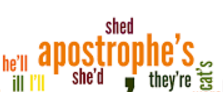 Name:Teacher: Fix the words to make them “contraction.”Remember to use the arrow keys to move the curser and use the backspace key to delete spaces or letters.--------------------------------------------------------------------------------------------do notdoes notdid notis nothave notwould notI willThat isI amMake a sentence using any of the above contractions.1. 